ESCOLA _________________________________DATA:_____/_____/_____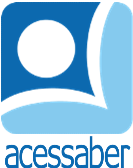 PROF:_______________________________________TURMA:___________NOME:________________________________________________________PROBLEMAS DE SOMA COM RESERVALUNA TEM 7 REAIS E DAVI LUIZ TEM 14 REAIS. QUANTO DINHEIRO OS DOIS TÊM?R: TENHO TEM 25 ANOS E MEU IRMÃO TEM 16 ANOS. QUANTOS ANOS TEMOS JUNTOS?R: UM FAZENDEIRO TINHA 4 PORCOS E 6 GALINHAS, HOJE ELE COMPROU 4 OVELHAS. QUANTOS ANIMAIS ELE POSSUI AGORA?R: DOMINGO O AÇOUGUEIRO VENDEU 2 KG DE CARNE E NO DIA SEGUINTE ELE VENDEU 7 KG. QUANTOS QUILOS DE CARNE FORAM VENDIDOS NESTES DOIS DIAS?R: MIGUEL FOI A UMA LOJA E COMPROU UM CHINELO POR 18 REAIS E UMA BERMUDA POR 26. QUANTOS ELE GASTOU?R: A VACA MIMOSA PRODUZIU 9 LITROS DE LEITE PELA MANHÃ E À TARDE MAIS 12 LITROS. QUANTOS LITROS ELA PRODUZIU?R: 